Thomson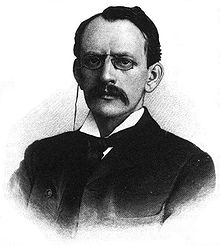 Nom au complet: Joseph John ThomsonNationalité : anglaisPériode de temps : 1856 à 1940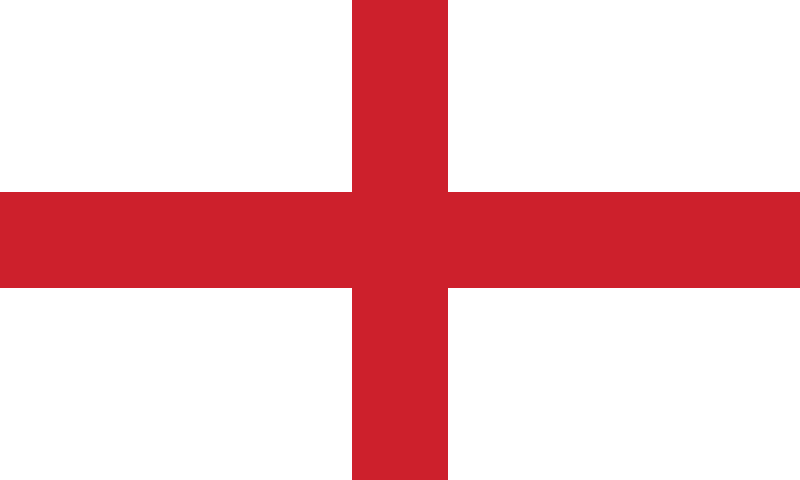 Drapeau : 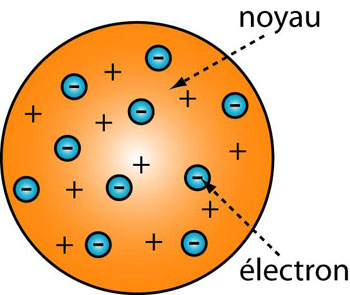 Découverte :